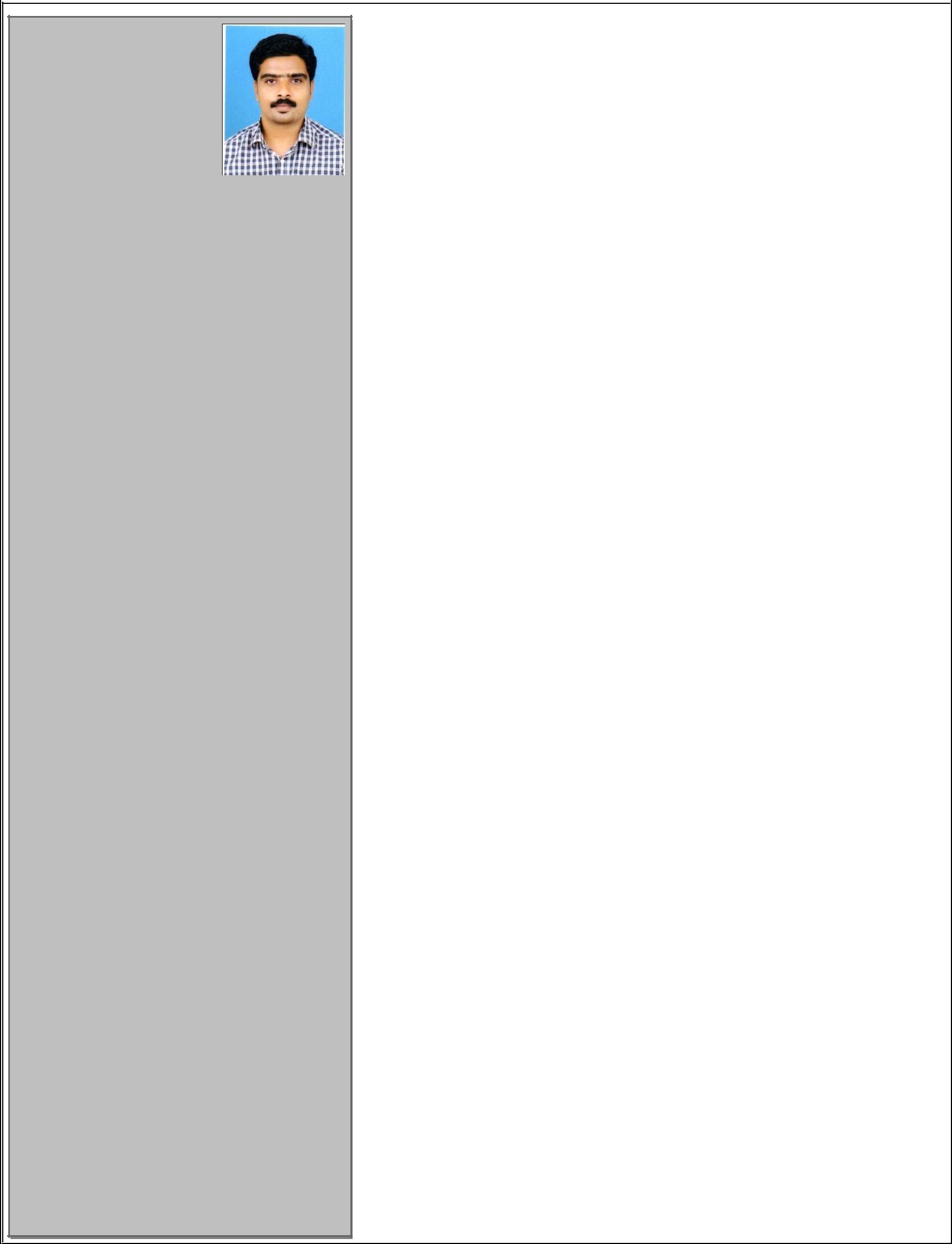 JosephJoseph.363391@2freemail.comTotal Work Experience : 7 yearsNURSING [GNM]CAREER OBJECTIVEAim to be associated with the organization that provides me opportunity to show my skills and improve my knowledge with the latest trend and to be a part of them that works done dynamically towards the growth of the organization.EDUCATIONAL QUALIFICATION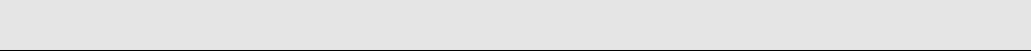 PROFESSIONAL QUALIFICATIONWORK EXPERIENCEWorked as a Staff nurse in Pediatric Ward, Septic NICU, Neonatal ICU & Pediatric ICU in The Sarvajanik Medical Trust in Surat Gujarat (24.09.2007 to 30.11.2008)Worked as a Staff nurse in Ortho Ward and General surgery ward at Sharda Hospital Greater Noida U.P. ( 01-03-2009 to 10-03-2011) (02-04-2012 to 07-08-2012)Worked as a Staff nurse in Medical ward & Emergency Care Unit at Viamala Hospital Nellipoyil Calicut (04-01-2013 to 28-04-2016)LICENCES OR CERTIFICATIONSBasic Life Support (BLS) provider by American Heart Association (2016).Health Regulation Department Dubai DHA/LS/592016/63824REGISTRATIONKarnataka Nursing Council Registration No : 03DN 12711Kerala Nursing Council Registration : 93671CLINICAL EXPERIENCES DURING THE COURSEI completed My General  Nursing from Shree Devi School of Nursing Mangalore.During my course I have been posted in  different areas of,Job ResponsibilitiesProviding person centered care.Supporting and assisting client’s daily activities o Pre and Post Operative Management.o Basic life support managemento Handling invasive and non invasive monitors. o Assisting re-exploration and chest closure. o Pre and Post-cath management.o Teaching and guiding the junior staff nurses. o Intercostal drainage tubes removal.o CVP and Arterial line removal&Creating and maintaining good working atmosphere.Technical ExpertiseAssessing the physical and psychological needs of the patients. o Monitoring vital signs.o Assessing the consciousness of the patient. o Drug administration [IV, IM, SC and ID]o Ryle’s tube feeds.o Ryle’s tube, peripheral line and urinary catheter insertion. o Positioning the patient on the bedo Assisting the surgeons in the time of intercostal drainage tube and o Peritoneal dialysis catheter insertion.o Emergency management[MI and Accidents]Equipments HandledDECLARATION:I hereby declare that all the statements mentioned above are true to the best of my knowledge. In the event my particular mentioned above being found incorrect, my Bio-Data is liable to be rejected.Yours Faithfully,	JosephPERSONAL DATADate of BirthDate of Birth: 25-05-1980SexSex: maleNationalityNationality: IndianMarital StatusMarital Status: marriedReligion &CasteReligion &Caste: Christian[R.C]LanguagesLanguages:English,Malayalam,HindiCourseInstitutionBoard/UniversityBoard/UniversityS.S.LCSt.Joseph H.S.State Board of PublicState Board of PublicS.S.LCpulluramparaExam. KeralaExam. KeralapulluramparaExam. KeralaExam. KeralaPree-National CollegeDegreeNational CollegeUniversity of Calicut.University of Calicut.DegreeThiruvamabdyUniversity of Calicut.University of Calicut.ThiruvamabdyCourseInstitutionBoard/PercentageYear ofUniversityStudyGNMShree DeviKarnataka61 %2003 -School ofNursing2007NursingboardMedicineSurgeryOBGPediatricsOphthalmologyPlastic Surgery UnitsPsychiatrySICUNeuro ICUCardio Thoracic ICUOperation TheatreC.S.S.DBurnsBlood BankMICUEmergency RoomTemporary Pacing BoxPulse Oxymeter  Syringe Pump and Infusion Pump  Syringe Pump and Infusion PumpGlucometerSuction ApparatusABG MachineDefibrillatorVentilatorECG MachineACT Machine